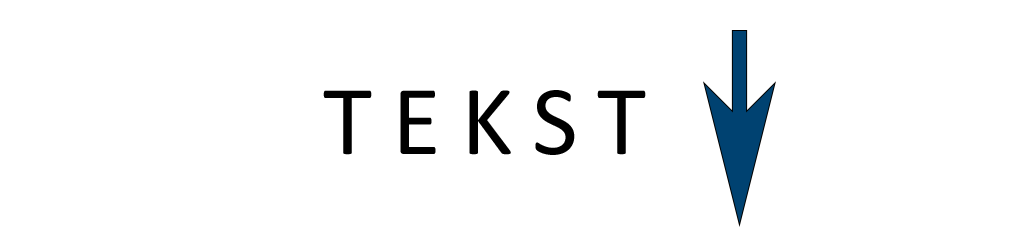 На основу члана 67. став 3. Закона о основама система обра- зовања и васпитања („Службени гласник РС”, број 88/17),Министар просвете, науке и технолошког развоја доносиПРАВИЛНИК o допунaмa Правилника о наставном плану и програму стручних предмета средњег стручног образовањау подручју рада Хемија, немeтaли и графичарствоЧлан 1.У Правилнику о наставном плану и програму стручних предмета средњег стручног образовања у подручју рада Хеми-   ја, неметали и графичарство („Службени гласник РС – Просвет- ни гласник”, бр. 11/14 и 12/15), у делу: „НАСТАВНИ ПЛАН И ПРОГРАМ ЗА ОБРАЗОВНИ ПРОФИЛ ТЕХНИЧАР ЗА  ОБЛИКО-ВАЊЕ ГРАФИЧКИХ ПРОИЗВОДА”, после наставног програма предмета:  „ТЕХНОЛОГИЈА  ИЗРАДЕ  ШТАМПАРСКЕ ФОРМЕ”,додаје се одељак који гласи: „ПРОГРАМ МАТУРСКОГ ИСПИТА ЗА ОБРАЗОВНИ  ПРОФИЛ ТЕХНИЧАР ЗА ОБЛИКОВАЊЕ ГРА-ФИЧКИХ ПРОИЗВОДА”, који је одштампан уз овај правилник и чини његов саставни део.У делу: „НАСТАВНИ ПЛАН И ПРОГРАМ ЗА ОБРАЗОВНИ ПРОФИЛ ТЕХНИЧАР ЗА ГРАФИЧКУ ПРИПРЕМУ”, после настав-ног програма предмета: „ОБЛИКОВАЊЕ ГРАФИЧКИХ ПРОИЗВО- ДА”, додаје се одељак који гласи: „ПРОГРАМ МАТУРСКОГ ИСПИТА ЗА  ОБРАЗОВНИ  ПРОФИЛ  ТЕХНИЧАР  ЗА  ГРАФИЧКУ ПРИПРЕ-МУ”, који је одштампан уз овај правилник и чини његов саставни део.Члан 2.Овај правилник ступа на снагу осмог дана од дана објављивања у „Службеном гласнику Републике Србије – Просветном гласнику”.ПРОГРАМ МАТУРСКОГ ИСПИТА ЗА ОБРАЗОВНИ ПРОФИЛТЕХНИЧАР ЗА ОБЛИКОВАЊЕ ГРАФИЧКИХ ПРОИЗВОДАЦИЉ МАТУРСКОГ ИСПИТАМатурским испитом проверава се да ли је ученик, по успе- шно завршеном образовању за образовни профил техничар за обликовање графичких производа, стекао стручне компетенције прописане Стандардом квалификације техничар за обликовање графичких производа – („Службени гласник РС – Просветни гла- сник”, број 11/14).СТРУКТУРА МАТУРСКОГ ИСПИТАМатурски испит за ученике који су се школовали по настав- ном плану и програму за образовни профил техничар за обликова- ње графичких производа, састоји се из три дела:испит из матерњег језика1 и књижевности;испит за проверу стручно-теоријских знања;матурски практични рад.ПРИРУЧНИК О ПОЛАГАЊУ МАТУРСКОГ ИСПИТАМатурски испит спроводи се у складу са овим правилником и Приручником о полагању матурског испита за образовни профил техничар за обликовање графичких производа (у даљем тексту: Приручник).––––––––––––––1	Под матерњим језиком подразумева се српски језик, односно језик националне мањине на коме се ученик школовао.Приручник израђује Завод за унапређивање образовања и ва- спитања – Центар за стручно образовање и образовање одраслих (у даљем тексту: Центар) у сарадњи са тимом наставника из школа у којима се реализује овај образовни профил.Приручником се утврђују:посебни предуслови за полагање и спровођење матурског испита;збирка теоријских задатака за матурски испит;листа радних задатака, стандардизовани радни задаци и образац за оцењивање;начини организације и реализације свих делова у оквиру матурског испита.Центар припрема Приручник и објављује га на званичној ин- тернет страници Завода за унапређивање образовања и васпитања.ПРЕДУСЛОВИ ЗА ПОЛАГАЊЕ МАТУРСКОГ ИСПИТАУченик полаже матурски испит у складу са законом. Матур- ски испит може да полаже ученик који је успешно завршио четири разреда средње школе по наставном плану и програму за образов- ни профил техничар за обликовање графичких производа.У Приручнику су утврђени посебни предуслови за полагање матурског испита у складу са наставним планом и програмом.ОРГАНИЗАЦИЈА МАТУРСКОГ ИСПИТАМатурски испит спроводи се у школи и просторима где се налазе радна места и услови за реализацију матурског практичног рада. Матурски испит се организује у школама у три испитна рока која се реализују у јуну, августу и јануару.За сваког ученика директор школе одређује менторе. Менто- ри су наставници стручних предмета који су обучавали ученика у току школовања. Они помажу ученику у припремама за полагање испита за проверу стручно-теоријских знања и матурског практич- ног рада.У оквиру периода планираног наставним планом и програ- мом за припрему и полагање матурског испита, школа организу-  је консултације и додатну припрему ученика за полагање испита, обезбеђујући услове у погледу простора, опреме и временског ра- спореда.Матурски испит за ученика може да траје највише три дана. У истом дану ученик може да полаже само један део матурског ис- пита.За сваки део матурског испита директор школе именује стручну испитну комисију, коју чине три члана, као и њихове за- мене. Сваки део матурског испита се оцењује и на основу тих оце- на утврђује се општи успех на матурском испиту.Сагласност на чланство представника послодаваца у коми- сији, на предлог школа, даје Унија послодаваца Србије, односно Привредна комора Србије, односно одговарајуће стручно удруже- ње или комора у сарадњи са Центром. Базу података о члановима испитних комисија – представницима послодаваца, води Центар.ИСПИТ ИЗ МАТЕРЊЕГ ЈЕЗИКА И КЊИЖЕВНОСТИЦиљ испита је провера језичке писмености, познавања књи- жевности као и опште културе. Испит из матерњег језика и књи- жевности полаже се писмено.На испиту ученик обрађује једну од четири понуђене теме. Ове теме утврђује Испитни одбор школе, на предлог стручног већа наставника матерњег језика и књижевности.Испит из матерњег језика и књижевности траје три сата.Оцену писаног рада утврђује испитна комисија за матерњи језик и књижевност коју чине три наставника матерњег језика и књижевности. Сваки писани састав прегледају сва три члана ко- мисије и изводе јединствену оцену на основу појединачних оцена сваког члана.ИСПИТ ЗА ПРОВЕРУ СТРУЧНО-ТЕОРИЈСКИХ ЗНАЊАЦиљ овог дела матурског испита је провера стручно-теориј- ских знања неопходних за обављање послова и задатака за чије сеизвршење ученик оспособљава током школовања. На испиту се проверавају знања која се стичу из предмета:Обликовање графичких производаОснови графичке техникеИсторија уметности са теоријом формеТехнологија графичког материјалаПисмоИспит се полаже писмено, решавањем теста за проверу стручно-теоријских знања, који садржи до 50 задатака, а вреднује се са укупно 100 бодова. Бодови се преводе у успех. Скала успе- шности је петостепена.Тест и кључ за оцењивање теста припрема Центар, на основу збирке теоријских задатака за матурски испит и доставља га школама. Тест садржи познате задатке објављене у збирци (75 бодова)и делимично измењене задатке из збирке (25 бодова).Тест који ученици решавају садржи задатке којима се испи- тује достигнутост исхода учења прописаних наставним планом и програмом за образовни профил техничар за обликовање графич- ких производа. Тестови су конципирани тако да обухватају све нивое знања и све садржаје који су процењени као темељни и од суштинског значаја за обављање послова и задатака у оквиру зани- мања као и за наставак школовања у матичној области.Комисију за преглед тестова чине три наставника стручних предмета.МАТУРСКИ ПРАКТИЧНИ РАДЦиљ матурског практичног рада је провера стручних компе- тенција прописаних Стандардом квалификације за образовни про- фил техничар за обликовање графичких производа.На матурском практичном раду ученик извршава један сло- жени радни задатак којим се проверавају прописане компетенције. За проверу прописаних компетенција утврђује се листа стан- дардизованих радних задатака. Листа стандардизованих радних задатака, критеријуми и образац за оцењивање саставни су деоПриручника.На основу листе радних задатака из Приручника, школа фор- мира школску листу у сваком испитном року. Број радних задатака у школској листи мора бити најмање за 10% већи од броја ученика у одељењу који полажу матурски практичан рад. Ученик извлачи радни задатака на дан полагања матурског практичног рада.Радни задатак може да се оцени са највише 100 бодова. Оцену о стеченим прописаним компетенцијама које се прове-равају у оквиру матурског практичног рада, даје испитна комисија коју чине два наставника уже стручних предмета, од којих је један председник комисије, и представник послодаваца, стручњак у да- тој области рада.Сваки члан испитне комисије у свом обрасцу за оцењивање радног задатка утврђује укупан број бодова које ученик остварује извршењем задатка. На основу појединачног бодовања свих чла- нова комисије утврђује се просечан број бодова за задатак.Ако је просечни број бодова на појединачном радном задат- ку, који је кандидат остварио његовим извршењем, мањи од 50, сматра се да кандидат није показао компетентност. У овом случају оцена успеха на матурском практичном раду је недовољан (1).Када кандидат оствари просечних 50 и више бодова по рад- ном задатку, сматра се да је показао компетентност.Бодови се преводе у успех према следећој скали:УСПЕХ НА МАТУРСКОМ ИСПИТУНакон реализације појединачних делова матурског испита ко- мисија утврђује и евидентира успех ученика.На основу резултата свих појединачних делова Испитни од- бор утврђује општи успех ученика на матурском испиту.Општи успех на матурском испиту исказује се једном оценом као аритметичка средња вредност оцена добијених на појединач- ним деловима матурског испита у складу са Законом.Ученик је положио матурски испит ако је из свих појединач- них делова матурског испита добио позитивну оцену.Ученик који је на једном или два појединачна дела матурског испита добио недовољну оцену упућује се на полагање поправног или поправних испита.ДИПЛОМА И УВЕРЕЊЕУченик који је положио матурски испит, стиче право на из- давање Дипломе о стеченом средњем образовању за одговарајући образовни профил.Уз диплому ученик добија и Уверење о положеним испитима у оквиру савладаног програма за образовни профил.ПРОГРАМ МАТУРСКОГ ИСПИТА ЗА ОБРАЗОВНИ ПРОФИЛТЕХНИЧАР ЗА ГРАФИЧКУ ПРИПРЕМУЦИЉ МАТУРСКОГ ИСПИТАМатурским испитом проверава се да ли је ученик, по успе- шно завршеном образовању за образовни профил техничар за графичку припрему, стекао стручне компетенције прописане Стандардом квалификације – техничар за графичку припрему („Службени гласник РС – Просветни гласник”, број 11/14).СТРУКТУРА МАТУРСКОГ ИСПИТАМатурски испит за ученике који су се школовали по настав- ном плану и програму за образовни профил техничар за графичку припрему, састоји се из три дела:испит из матерњег језика1 и књижевности;––––––––––––––1	Под матерњим језиком подразумева се српски језик, односно језик националне мањине на коме се ученик школовао.испит за проверу стручно-теоријских знања;матурски практични рад.ПРИРУЧНИК О ПОЛАГАЊУ МАТУРСКОГ ИСПИТАМатурски испит спроводи се у складу са овим Правилником и Приручником о полагању матурског испита за образовни профил техничар за графичку припрему (у даљем тексту: Приручник).Приручник израђује Завод за унапређивање образовања и ва- спитања – Центар за стручно образовање и образовање одраслих (у даљем тексту: Центар) у сарадњи са тимом наставника из школа у којима се реализује овај образовни профил.Приручником се утврђују:посебни предуслови за полагање и спровођење матурског испита;збирка теоријских задатака за матурски испит;листа радних задатака, стандардизовани радни задаци и образац за оцењивање;начини организације и реализације свих делова у оквиру матурског испита.Центар припрема Приручник и објављује га на званичној ин- тернет страници Завода за унапређивање образовања и васпитања.ПРЕДУСЛОВИ ЗА ПОЛАГАЊЕ МАТУРСКОГ ИСПИТАУченик полаже матурски испит у складу са законом. Матур- ски испит може да полаже ученик који је успешно завршио четири разреда средње школе по наставном плану и програму за образов- ни профил техничар за графичку припрему.У Приручнику су утврђени посебни предуслови за полагање матурског испита у складу са наставним планом и програмом.ОРГАНИЗАЦИЈА МАТУРСКОГ ИСПИТАМатурски испит спроводи се у школи и просторима где се налазе радна места и услови за реализацију матурског практичног рада. Матурски испит се организује у школама у три испитна рока која се реализују у јуну, августу и јануару.За сваког ученика директор школе одређује менторе. Ментори су наставници стручних предмета који су обучавали ученика у току школовања. Они помажу ученику у припремама за полагање испита за проверу стручно-теоријских знања и матурског практичног рада.У оквиру периода планираног наставним планом и програмом за припрему и полагање матурског испита, школа организује кон- султације и додатну припрему ученика за полагање испита, обезбе- ђујући услове у погледу простора, опреме и временског распореда. Матурски испит за ученика може да траје највише три дана. У истом дану ученик може да полаже само један део матурског испита. За сваки део матурског испита директор школе именује стручну испитну комисију, коју чине три члана, као и њихове за- мене. Сваки део матурског испита се оцењује и на основу тих оце-на утврђује се општи успех на матурском испиту.Сагласност на чланство представника послодаваца у коми- сији, на предлог школа, даје Унија послодаваца Србије односно Привредна комора Србије, односно одговарајуће стручно удруже- ње или комора у сарадњи са Центром. Базу података о члановима испитних комисија – представницима послодаваца, води Центар.ИСПИТ ИЗ МАТЕРЊЕГ ЈЕЗИКА И КЊИЖЕВНОСТИЦиљ испита је провера језичке писмености, познавања књи- жевности као и опште културе. Испит из матерњег језика и књи- жевности полаже се писмено.На испиту ученик обрађује једну од четири понуђене теме. Ове теме утврђује Испитни одбор школе, на предлог стручног већа наставника матерњег језика и књижевности.Испит из матерњег језика и књижевности траје три сата.Оцену писаног рада утврђује испитна комисија за матерњи језик и књижевност коју чине три наставника матерњег језика и књижевности. Сваки писани састав прегледају сва три члана ко- мисије и изводе јединствену оцену на основу појединачних оцена сваког члана.ИСПИТ ЗА ПРОВЕРУ СТРУЧНО-ТЕОРИЈСКИХ ЗНАЊАЦиљ овог дела матурског испита је провера стручно-теориј- ских знања неопходних за обављање послова и задатака за чије се извршење ученик оспособљава током школовања. На испиту се проверавају знања која се стичу из предмета:Технологија графичке припремеОснови графичке техникеТехнологија графичког материјалаТехнологија израде штампарске формеИспит се полаже писмено, решавањем теста за проверу стручно – теоријских знања, који садржи до 50 задатака, а вред- нује се са укупно 100 бодова. Бодови се преводе у успех. Скала успешности је петостепена.Тест и кључ за оцењивање теста припрема Центар, на основу збирке теоријских задатака за матурски испит и доставља га школама. Тест садржи познате задатке објављене у збирци (75 бодова)и делимично измењене задатке из збирке (25 бодова).Тест који ученици решавају садржи задатке којима се испи- тује достигнутост исхода учења прописаних наставним планом ипрограмом за образовни профил техничар за графичку припрему. Тестови су конципирани тако да обухватају све нивое знања и све садржаје који су процењени као темељни и од суштинског значаја за обављање послова и задатака у оквиру занимања као и за наста- вак школовања у матичној области.Комисију за преглед тестова чине три наставника стручних предмета.МАТУРСКИ ПРАКТИЧНИ РАДЦиљ матурског практичног рада је провера стручних компе- тенција прописаних Стандардом квалификације за образовни про- фил техничар за графичку припрему.На матурском практичном раду ученик извршава један сложе- ни радни задатак којим се проверавају прописане компетенције.За проверу прописаних компетенција утврђује се листа стан- дардизованих радних задатака. Листа стандардизованих радних задатака, критеријуми и образац за оцењивање саставни су део Приручника.На основу листе радних задатака из Приручника, школа фор- мира школску листу у сваком испитном року. Број радних задатака у школској листи мора бити најмање за 10% већи од броја ученика у одељењу који полажу матурски практичан рад. Ученик извлачи радни задатака на дан полагања матурског практичног рада.Радни задатак може да се оцени са највише 100 бодова. Оцену о стеченим прописаним компетенцијама које се прове-равају у оквиру матурског практичног рада, даје испитна комисија коју чине два наставника уже стручних предмета, од којих је један председник комисије, и представник послодаваца, стручњак у да- тој области рада.Сваки члан испитне комисије у свом обрасцу за оцењивање радног задатка утврђује укупан број бодова које ученик остварује извршењем задатка. На основу појединачног бодовања свих чла- нова комисије утврђује се просечан број бодова за задатак.Ако је просечни број бодова на појединачном радном задат- ку, који је кандидат остварио његовим извршењем, мањи од 50, сматра се да кандидат није показао компетентност. У овом случају оцена успеха на матурском практичном раду је недовољан (1).Када кандидат оствари просечних 50 и више бодова по рад- ном задатку, сматра се да је показао компетентност.Бодови се преводе у успех према следећој скали:УСПЕХ НА МАТУРСКОМ ИСПИТУНакон реализације појединачних делова матурског испита ко- мисија утврђује и евидентира успех ученика.На основу резултата свих појединачних делова Испитни од- бор утврђује општи успех ученика на матурском испиту.Општи успех на матурском испиту исказује се једном оценом као аритметичка средња вредност оцена добијених на појединач- ним деловима матурског испита у складу са Законом.Ученик је положио матурски испит ако је из свих појединач- них делова матурског испита добио позитивну оцену.Ученик који је на једном или два појединачна дела матурског испита добио недовољну оцену упућује се на полагање поправног или поправних испита.ДИПЛОМА И УВЕРЕЊЕУченик који је положио матурски испит, стиче право на из- давање Дипломе о стеченом средњем образовању за одговарајући образовни профил.Уз диплому ученик добија и Уверење о положеним испитима у оквиру савладаног програма за образовни профил.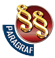 ПРАВИЛНИКО ДОПУНАМА ПРАВИЛНИКА О НАСТАВНОМ ПЛАНУ И ПРОГРАМУ СТРУЧНИХ ПРЕДМЕТА СРЕДЊЕГ СТРУЧНОГ ОБРАЗОВАЊА У ПОДРУЧЈУ РАДА ХЕМИЈА, НЕМЕТАЛИ И ГРАФИЧАРСТВО("Сл. гласник РС - Просветни гласник", бр. 3/2018)Укупан број бодова остварен на тестуУСПЕХдо 50недовољан (1)50,5–63довољан (2)63,5–75добар (3)75,5–87врло добар (4)87,5–100одличан (5)УКУПАН БРОЈ БОДОВАУСПЕХдо 50недовољан (1)50–63довољан (2)64–77добар (3)78–90врло добар (4)91–100одличан (5)Укупан број бодова остварен на тестуУСПЕХдо 50недовољан (1)50,5–63довољан (2)63,5–75добар (3)75,5–87врло добар (4)87,5–100одличан (5)УКУПАН БРОЈ БОДОВАУСПЕХДо 50недовољан (1)50–63довољан (2)64–77добар (3)78–90врло добар (4)91–100одличан (5)